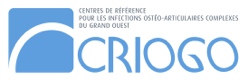 REUNION DE CONCERTATION PLURIDISCIPLINAIREINFECTIONS OSTEO-ARTICULAIRES. LE :   /      /      .A envoyer à l’adresse RCP : rcp.infections-osseuses@chu-rennes.frAU PLUS TARD LE LUNDI SOIR MERCI DE NOUS TRANSMETTRE CE DOCUMENT UNIQUEMENTSOUS FORMAT WORDNom / Prénom du Patient :              	                  	Date de Naissance :                                         Homme         FemmeAdresse (si patient extérieur au CHU de Rennes) :Patient présenté par : _________________________________Sera : 		   Présent à la RCP mardi à 17h   5ème étage   En visioconférence     En conférence téléphoniqueIl est nécessaire  qu’un praticien connaissant le patient puisse présenter le cas du patient et répondre aux questions. Nous vous envoyons les modalités de connexion le mardi matin pour la visioconférence et la conférence téléphonique.Patient déjà passé en RCP CRIOGO :  			   Oui         NonCONTEXTE DE LA RCPEpisode :        Motif : SYNTHESE CLINIQUEPoids actuel :				Taille : Score ASA : Dosage CRP :   			Créatininémie : 	Comorbidités ou terrains interférents : 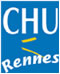 Facteurs de risque : Allergie connue aux ATB : Allergies :	Histoire clinique : Question posée à la RCP : LOCALISATION / MICROBIOLOGIE / CHIRURGIESite : 					côté : Cadre nosologique :Microbiologie :  	Documenté fiable	/	Non documenté	/ 	Non contributifGerme(s) : Date, type, et nombre de prélèvements positifs								 		-		- 1er Episode  Rechute   Stratégie médico-chirurgicale   Bilan pré-thérapeutique    Réévaluation en cours traitement Deuxième temps de chirurgie après infection Insuffisance rénale Insuffisance hépatique Insuffisance cardiaque Polypathologie Immunodépression Diabète Traitement immunosupresseur Infection par le virus VIH ou par les virus des hépatites Cirrhose Néoplasie évolutive Chimiothérapie anti-cancéreuse Maladies auto-immunes et rhumatismes inflammatoires chroniques Rhumatisme inflammatoire chronique Drépanocytose Hémophile Transplantation d'organe Obésité morbide (IMC > 30) Tabagisme actif Diabète avec complication(s) Autre : OUI NON ND Prothèse Matériel d'ostéosynthèse Ostéite Pseudarthrose Arthrite Autres :